О внесении изменений в постановление администрации  Богатыревского сельского поселения Цивильского района Чувашской Республики от 28.03.2016 №31 «Об утверждении Административного регламента администрации Богатыревского сельского поселения Цивильского района Чувашской Республики по предоставлению муниципальной услуги «Выдача разрешения на ввод объекта в эксплуатацию»В соответствии с Федеральным законом от 27.07.2010г. №210-ФЗ «Об организации предоставления государственных и муниципальных услуг», администрация Богатыревского сельского поселения Цивильского района Чувашской Республикипостановляет1.  Внести в Административный регламент администрации Богатыревского сельского поселения Цивильского района Чувашской Республики по предоставлению муниципальной услуги «Выдача разрешения на ввод объекта в эксплуатацию», утвержденный  постановлением администрации  Богатыревского сельского поселения Цивильского района Чувашской Республики от 28.03.2016 №31 (с изменениями от 24.12.2018 г. №78)  (далее – Административный регламент), следующие изменения:1.1. Пункт 2.8 изложить в следующей редакции«2.8. Указание на запрет требовать от заявителяВ соответствии с требованиями пунктов 1, 2 части 1 статьи 7 Федерального закона № 210-ФЗ при предоставлении муниципальной услуги администрация Богатыревского сельского поселения не вправе требовать от заявителя:представления документов и информации или осуществления действий, представление или осуществление которых не предусмотрено нормативными правовыми актами, регулирующими отношения, возникающие в связи с предоставлением муниципальной услуги;представления документов и информации, в том числе подтверждающих внесение заявителем платы за предоставление государственных и муниципальных услуг, которые находятся в распоряжении органов, предоставляющих государственные услуги, органов, предоставляющих муниципальные услуги, иных государственных органов, органов местного самоуправления либо подведомственных государственным органам или органам местного самоуправления организаций, участвующих в предоставлении предусмотренных частью 1 статьи 1 Федерального закона № 210-ФЗ государственных и муниципальных услуг, в соответствии с нормативными правовыми актами Российской Федерации, нормативными правовыми актами Чувашской Республики, муниципальными правовыми актами, за исключением документов, включенных в определенный частью 6 статьи 7 Федерального закона № 210-ФЗ перечень документов. Заявитель вправе представить указанные документы и информацию в орган, предоставляющий муниципальную услугу, по собственной инициативе;представления документов и информации, отсутствие и (или) недостоверность которых не указывались при первоначальном отказе в приеме документов, необходимых для предоставления государственной или муниципальной услуги, либо в предоставлении государственной или муниципальной услуги, за исключением следующих случаев:изменение требований нормативных правовых актов, касающихся предоставления государственной или муниципальной услуги, после первоначальной подачи заявления о предоставлении государственной или муниципальной услуги;наличие ошибок в заявлении о предоставлении государственной или муниципальной услуги и документах, поданных заявителем после первоначального отказа в приеме документов, необходимых для предоставления государственной или муниципальной услуги, либо в предоставлении государственной или муниципальной услуги и не включенных в представленный ранее комплект документов;истечение срока действия документов или изменение информации после первоначального отказа в приеме документов, необходимых для предоставления государственной или муниципальной услуги, либо в предоставлении государственной или муниципальной услуги;выявление документально подтвержденного факта (признаков) ошибочного или противоправного действия (бездействия) должностного лица органа, предоставляющего государственную услугу, или органа, предоставляющего муниципальную услугу, государственного или муниципального служащего, работника многофункционального центра, работника организации, предусмотренной частью 1.1 статьи 16 Федерального закона № 210-ФЗ, при первоначальном отказе в приеме документов, необходимых для предоставления государственной или муниципальной услуги, либо в предоставлении государственной или муниципальной услуги, о чем в письменном виде за подписью руководителя органа, предоставляющего государственную услугу, или органа, предоставляющего муниципальную услугу, руководителя многофункционального центра при первоначальном отказе в приеме документов, необходимых для предоставления государственной или муниципальной услуги, либо руководителя организации, предусмотренной частью 1.1 статьи 16 Федерального закона № 210-ФЗ, уведомляется заявитель, а также приносятся извинения за доставленные неудобства.»; пункт 5.2 добавить абзацем следующего содержания:«требование у заявителя при предоставлении государственной или муниципальной услуги документов или информации, отсутствие и (или) недостоверность которых не указывались при первоначальном отказе в приеме документов, необходимых для предоставления государственной или муниципальной услуги, либо в предоставлении государственной или муниципальной услуги, за исключением случаев, предусмотренных пунктом 4 части 1 статьи 7 Федерального закона № 210-ФЗ».2. Настоящее постановление вступает в силу  после его  официального опубликования (обнародования) в периодическом печатном издании «Вестник Богатыревского сельского поселения».3. Контроль за выполнением настоящего постановления оставляю за собой.       Глава администрации  Богатыревского                     сельского поселения                                                         А.В.Лаврентьев     ПРОЕКТО внесении изменений в постановление администрации  Богатыревского сельского поселения Цивильского района Чувашской Республики от 28.03.2016 №31 «Об утверждении Административного регламента администрации Богатыревского сельского поселения Цивильского района Чувашской Республики по предоставлению муниципальной услуги «Выдача разрешения на ввод объекта в эксплуатацию»В соответствии с Федеральным законом от 27.07.2010г. №210-ФЗ «Об организации предоставления государственных и муниципальных услуг», администрация Богатыревского сельского поселения Цивильского района Чувашской Республикипостановляет1.  Внести в Административный регламент администрации Богатыревского сельского поселения Цивильского района Чувашской Республики по предоставлению муниципальной услуги «Выдача разрешения на ввод объекта в эксплуатацию», утвержденный  постановлением администрации  Богатыревского сельского поселения Цивильского района Чувашской Республики от 28.03.2016 №31 (с изменениями от 24.12.2018 г. №78)  (далее – Административный регламент), следующие изменения:1.1. Пункт 2.8 изложить в следующей редакции«2.8. Указание на запрет требовать от заявителяВ соответствии с требованиями пунктов 1, 2 части 1 статьи 7 Федерального закона № 210-ФЗ при предоставлении муниципальной услуги администрация Богатыревского сельского поселения не вправе требовать от заявителя:представления документов и информации или осуществления действий, представление или осуществление которых не предусмотрено нормативными правовыми актами, регулирующими отношения, возникающие в связи с предоставлением муниципальной услуги;представления документов и информации, в том числе подтверждающих внесение заявителем платы за предоставление государственных и муниципальных услуг, которые находятся в распоряжении органов, предоставляющих государственные услуги, органов, предоставляющих муниципальные услуги, иных государственных органов, органов местного самоуправления либо подведомственных государственным органам или органам местного самоуправления организаций, участвующих в предоставлении предусмотренных частью 1 статьи 1 Федерального закона № 210-ФЗ государственных и муниципальных услуг, в соответствии с нормативными правовыми актами Российской Федерации, нормативными правовыми актами Чувашской Республики, муниципальными правовыми актами, за исключением документов, включенных в определенный частью 6 статьи 7 Федерального закона № 210-ФЗ перечень документов. Заявитель вправе представить указанные документы и информацию в орган, предоставляющий муниципальную услугу, по собственной инициативе;представления документов и информации, отсутствие и (или) недостоверность которых не указывались при первоначальном отказе в приеме документов, необходимых для предоставления государственной или муниципальной услуги, либо в предоставлении государственной или муниципальной услуги, за исключением следующих случаев:изменение требований нормативных правовых актов, касающихся предоставления государственной или муниципальной услуги, после первоначальной подачи заявления о предоставлении государственной или муниципальной услуги;наличие ошибок в заявлении о предоставлении государственной или муниципальной услуги и документах, поданных заявителем после первоначального отказа в приеме документов, необходимых для предоставления государственной или муниципальной услуги, либо в предоставлении государственной или муниципальной услуги и не включенных в представленный ранее комплект документов;истечение срока действия документов или изменение информации после первоначального отказа в приеме документов, необходимых для предоставления государственной или муниципальной услуги, либо в предоставлении государственной или муниципальной услуги;выявление документально подтвержденного факта (признаков) ошибочного или противоправного действия (бездействия) должностного лица органа, предоставляющего государственную услугу, или органа, предоставляющего муниципальную услугу, государственного или муниципального служащего, работника многофункционального центра, работника организации, предусмотренной частью 1.1 статьи 16 Федерального закона № 210-ФЗ, при первоначальном отказе в приеме документов, необходимых для предоставления государственной или муниципальной услуги, либо в предоставлении государственной или муниципальной услуги, о чем в письменном виде за подписью руководителя органа, предоставляющего государственную услугу, или органа, предоставляющего муниципальную услугу, руководителя многофункционального центра при первоначальном отказе в приеме документов, необходимых для предоставления государственной или муниципальной услуги, либо руководителя организации, предусмотренной частью 1.1 статьи 16 Федерального закона № 210-ФЗ, уведомляется заявитель, а также приносятся извинения за доставленные неудобства.»; пункт 5.2 добавить абзацем следующего содержания:«требование у заявителя при предоставлении государственной или муниципальной услуги документов или информации, отсутствие и (или) недостоверность которых не указывались при первоначальном отказе в приеме документов, необходимых для предоставления государственной или муниципальной услуги, либо в предоставлении государственной или муниципальной услуги, за исключением случаев, предусмотренных пунктом 4 части 1 статьи 7 Федерального закона № 210-ФЗ».2. Настоящее постановление вступает в силу  после его  официального опубликования (обнародования) в периодическом печатном издании «Вестник Богатыревского сельского поселения».3. Контроль за выполнением настоящего постановления оставляю за собой.       Глава администрации  Богатыревского                     сельского поселения                                                         А.В.Лаврентьев     Администрация Богатыревского сельского поселения направляет для проведения правовой, антикоррупционной экспертизы проект нормативного правового акта – постановления администрации Богатыревского сельского поселения «Об утверждении административного регламента администрации Богатыревского сельского поселения Цивильского района Чувашской Республики по предоставлению муниципальной  услуги «О внесении изменений в постановление администрации  Богатыревского сельского поселения Цивильского района Чувашской Республики от 28.03.2016 №31 «Об утверждении Административного регламента администрации Богатыревского сельского поселения Цивильского района Чувашской Республики по предоставлению муниципальной услуги «Выдача разрешения на ввод объекта в эксплуатацию»Глава администрации Богатыревскогосельского поселения                                                                   А.В.ЛаврентьевАдминистрация Богатыревского сельского поселения  Цивильского района Чувашской Республики на Ваш протест от   12.02.2019 г. №03-01-2019 на постановление от 28.03.2016 г.№31   «Об утверждении административного регламента администрации Богатыревского сельского поселения Цивильского района Чувашской республики по предоставлению муниципальной услуги «Выдача разрешения на ввод объекта в эксплуатацию» приведено в соответствие с действующим законодательством  и принято постановлением  администрации Богатыревского сельского поселения № 24 от 07.06.2019 г.( копия прилагается).Глава администрации Богатыревскогосельского поселения                                                                   А.В.Лаврентьев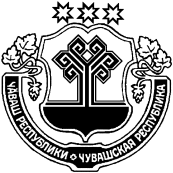 ЧӐВАШ  РЕСПУБЛИКИÇĚРПӲ РАЙОНӖЧУВАШСКАЯ РЕСПУБЛИКА ЦИВИЛЬСКИЙ РАЙОН ПАТĂРЬЕЛ ЯЛ ПОСЕЛЕНИЙĚН АДМИНИСТРАЦИЙĚ ЙЫШАНУ2019ç.çěртме уйăхĕн 07-мĕшĕ.№24 Патӑрьел ялěАДМИНИСТРАЦИЯ БОГАТЫРЕВСКОГО СЕЛЬСКОГО ПОСЕЛЕНИЯ ПОСТАНОВЛЕНИЕ«07» июня 2019 г.№ 24  село БогатыревоЧĂВАШ РЕСПУБЛИКИÇĔРПУ РАЙОНĚПАТĂРЪЕЛ ЯЛ ПОСЕЛЕНИЙĚН АДМИНИСТРАЦИЙĚ ЧУВАШСКАЯ РЕСПУБЛИКА ЦИВИЛЬСКИЙ РАЙОН АДМИНИСТРАЦИЯБОГАТЫРЕВСКОГО СЕЛЬСКОГО ПОСЕЛЕНИЯ 429922, Чувашская Республика, Цивильский  район, с. Богатырево, ул.Восточная, д. 3,тел.8(83545) 63-4-48,Е-mail: sao-bogat@zivil.cap.ru«_06_» июня 2019 г. №____150Прокурору Цивильского районастаршему советнику юстиции Теллину Д.А.ЧĂВАШ РЕСПУБЛИКИÇĔРПУ РАЙОНĚПАТĂРЪЕЛ ЯЛ ПОСЕЛЕНИЙĚН АДМИНИСТРАЦИЙĚ ЧУВАШСКАЯ РЕСПУБЛИКА ЦИВИЛЬСКИЙ РАЙОН АДМИНИСТРАЦИЯБОГАТЫРЕВСКОГО СЕЛЬСКОГО ПОСЕЛЕНИЯ 429922, Чувашская Республика, Цивильский  район, с. Богатырево, ул.Восточная, д. 3,тел.8(83545) 63-4-48,Е-mail: sao-bogat@zivil.cap.ru«_11_» июня 2019 г. №____152_Прокурору Цивильского районастаршему советнику юстиции Теллину Д.А.